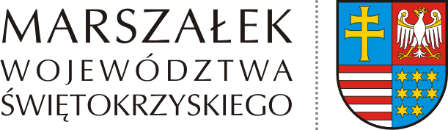 Buska Lokalna Grupa 
Działania „Słoneczny Lider” ul. Grotta 328-100 Busko - ZdrójDotyczy: Sprawy znak: OZ-I.616.19.2023WYSTĄPIENIE POKONTROLNEDziałając na podstawie art. 17 ustawy z dnia 24.04.2003 r. o działalności pożytku publicznego i o wolontariacie (t.j Dz.U. 2023 poz. 571), § 16 ust.1 pkt 10 i § 48 pkt 17 Regulaminu Organizacyjnego Urzędu Marszałkowskiego Województwa Świętokrzyskiego 
w Kielcach stanowiącego, załącznik do uchwały Nr 6525/2023 Zarządu Województwa Świętokrzyskiego z dnia 25.01.2023 r. w sprawie przyjęcia tekstu jednolitego Regulaminu Organizacyjnego Urzędu Marszałkowskiego Województwa Świętokrzyskiego w Kielcach 
z późn. zm. oraz § 7 umowy nr 4/TPZ/2022 z dnia 29.08.2022 r. zawartej pomiędzy Województwem Świętokrzyskim a Buską Lokalną Grupą Działania „Słoneczny Lider” 
z siedzibą w Busku - Zdroju, w dniu 11.10.2023 r, została przeprowadzona kontrola problemowa w zakresie: oceny prawidłowości wykonania zadania publicznego 
pn.: „Profilaktyka zdrowia psychicznego – walka ze stresem poprzez zajęcia relaksacyjne”.Czynności kontrolne, na podstawie upoważnień wydanych w dniu 9.10.2023 r. przez Marszałka Województwa Świętokrzyskiego nr 59/23, 60/23, 61/23 przeprowadzili:Jolanta Jesionowska – główny specjalista w Departamencie Ochrony Zdrowia,Joanna Tolak – główny specjalista w Departamencie Ochrony Zdrowia,Mirosław Batóg – inspektor w Departamencie Ochrony Zdrowia.Celem kontroli była ocena realizacji zadania, w szczególności: a) efektywności, rzetelności
i jakości zadania, b) prawidłowości wykorzystania środków publicznych otrzymanych
na realizację zadania, c) prowadzenia dokumentacji związanej z realizowanym zadaniem.
W związku z dokonanymi ustaleniami kontroli, które szczegółowo zostały opisane 
w protokole kontroli doręczonym Pani Małgorzacie Donoch - Prezes Zarządu Buskiej Lokalnej Grupy Działania „Słoneczny Lider” w dniu 31.10.2023 r., zespół kontrolny wskazuje na:I. Wnioski z kontroli wraz z uzasadnieniem:Uproszczone sprawozdanie z wykonania zadania publicznego (…) zostało złożone 
w wyznaczonym umową terminie i według wzoru określonego przepisami prawa.Dowód księgowy opisany został czytelnie, ze wskazaniem: numeru umowy 
w ramach, której realizowano zadanie, rodzaju kosztu w kosztorysie zadania, sposobu finansowania danego kosztu z oznaczeniem kwoty wydatkowanej z dotacji i ze środków własnych, numeru dziennika oraz adnotacji o weryfikacji pod względem rachunkowym, formalnym, zatwierdzeniem do wypłaty. Środki z dotacji wydatkowano zgodnie z przeznaczeniem oraz w terminie określonym 
w umowie nr 4/TPZ/2022 z dnia 29.08.2022 r. Prowadzono wyodrębnioną dokumentację finansowo-księgową zgodnie z § 5 umowy. Zakres rzeczowy zadania został prawidłowo udokumentowany. Stowarzyszenie wywiązało się z obowiązku wynikającego z § 6 ust. 1 i 2 umowy 
nr 4/TPZ/2022 w zakresie umieszczenia logo Zleceniodawcy i informacji o dofinansowaniu projektów ze środków własnych budżetu Województwa Świętokrzyskiego. II. Wykaz stwierdzonych uchybień ze wskazaniem naruszonych przepisów:Niepowiadomienie Województwa Świętokrzyskiego o zmniejszeniu liczby grup, 
dla których przeprowadzono warsztat relaksacyjny, co stoi w sprzeczności z § 14 ust. 1 umowy.Nieskuteczny nadzór prowadzących nad prawidłowością danych wpisywanych w karty rekrutacyjne przez beneficjentów. III. Zalecenia i wnioski: Przedstawiając stwierdzone uchybienia wynikające z ustaleń kontroli, stosownie do § 7 ust. 5 umowy nr 4/TPZ/2022 z dnia 29.08.2022 r., wnosi się o:Przestrzeganie umownych zobowiązań w zakresie informowania Województwa 
o zaistniałych zmianach w zakresie realizowanego zadania. Bieżący nadzór nad kartami rekrutacyjnymi uczestników, stanowiącymi potwierdzenie prawidłowego doboru grupy beneficjentów. Pozostałe informacje: Zgodnie z zapisami umowy o realizację zadania publicznego, w terminie nie dłuższym niż 
14 dni od daty otrzymania niniejszego wystąpienia pokontrolnego, oczekuję pisemnej informacji o sposobie wykonania zaleceń pokontrolnych. Andrzej BętkowskiMarszałek Województwa Świętokrzyskiego………………………………………..Kielce, dn. ……………2023 r. 